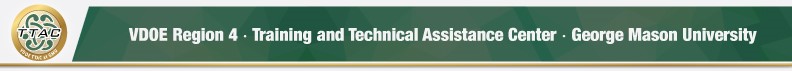 HLP Highlight ToolPillar HLP: HLP 3 - Collaborate with Families to Support Student Learning 
and Secure Needed ServicesEmbedded HLP: HLP 2Here’s What It Is:Students spend more time with their families than they do at school.  Families understand their child best, providing a wealth of information about a student’s culture, interests, strengths and needs.  This information helps teachers build positive teacher-student relationships, and plan instruction.  Effective collaboration promotes positive relationships, an understanding of a family’s culture and background, and authentic on-going communication between school and home. Families are better able to support their child’s education, wrapping strategy instruction between home and school to accelerate and generalize skills. Understanding the family’s perspective enhances advocacy for resources, services and transition goals. IDEA (2004) requires family participation throughout the IEP process. Because families are such important allies, HLP 3 is another pillar collaboration HLP.Tools:     HLP 3 Family Communication Checklist                     HLP 3 Rubric    Here’s When to Use It:Collaborating with families at the beginning of the year. Communicating regularly with families. During parent-teacher meetings.When communicating progress, conducting and reviewing student assessments or evaluations.When problems occur. Throughout the IEP process (eligibility, IEP meetings, progress monitoring).During the transition process.What does it Look Like: HLP 3 Video (14:59)Selected Family Resources:LiteracyVDOE: Science of Reading for Parents The Meadows Center for Preventing Educational Risk: Helping Your Kids with Literacy National Center on Improving Literacy: Families and Schools Partnering for Children’s Literacy Success MathematicsVDOE: Mathematics Resources for Families and CommunitiesMeadows Center for Preventing Educational Risk (MCPER) at the University of Texas Helping your Kid with Math [Videos]  Special EducationARC of Northern VirginiaPEATCPacer CenterVDOE Special Education for FamiliesResources to Extend Learning:The Iris Center High Leverage Practices  VDOE K-12 Inclusive Practices Guide The Center for Positive Behavioral Intervention and Supports (PBIS) National Center for Families LearningLeadership Guide for HLP 3 (pdf)Faculty Guide for HLP 3 (pdf)Find additional HLP Highlight Tools on TTAC Online.For information about TTAC Region 4, go to https://ttac.gmu.edu/.ReferencesAceves, T. C., & Kennedy, M. J. (Eds.) (2024, February). High-leverage practices for students with disabilities. 2nd edition. Arlington, VA: Council for Exceptional Children and CEEDAR Center.McLeskey, J. (Ed.). (2019). High leverage practices for inclusive classrooms. New York: Routledge.